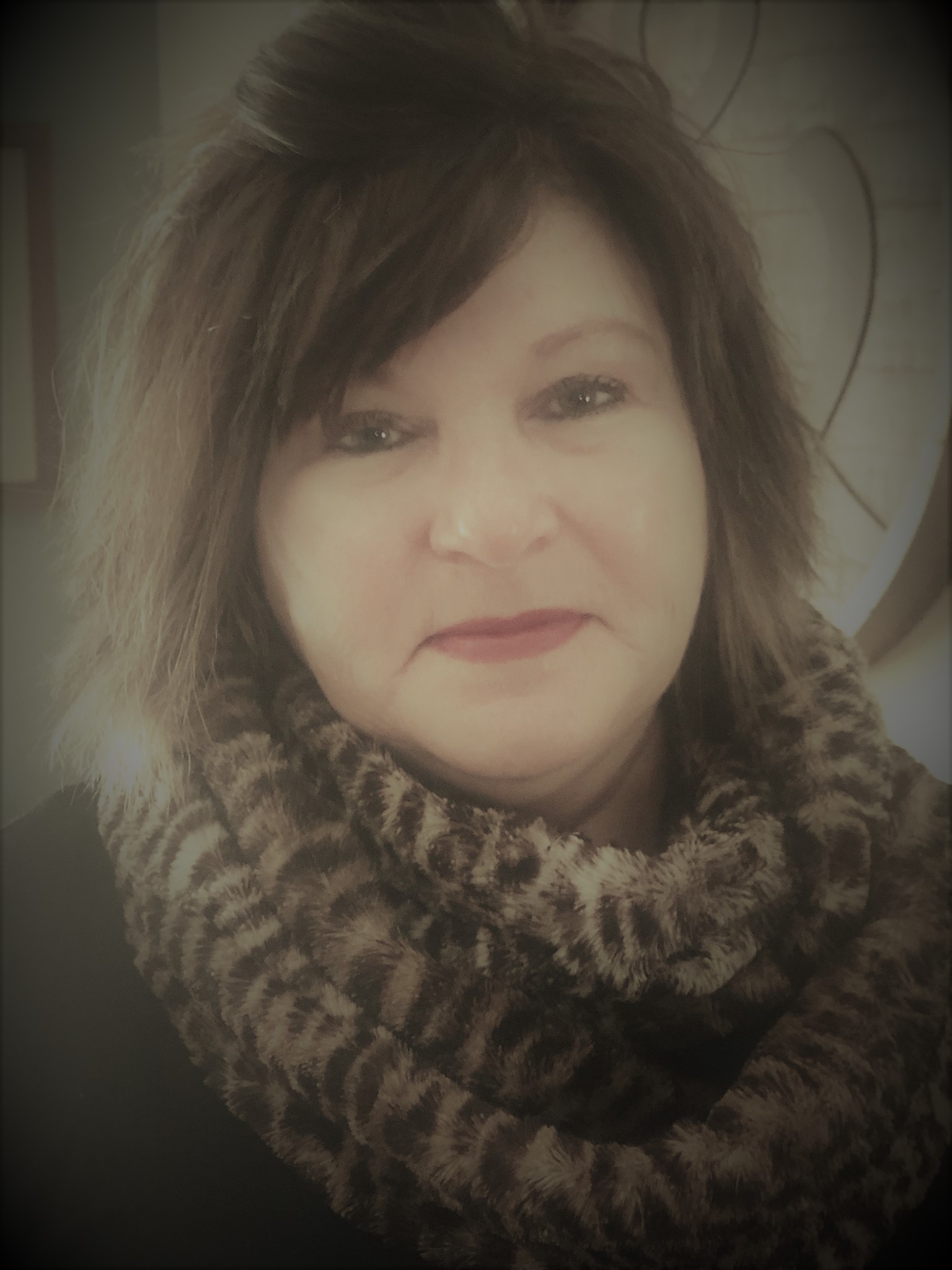 Doreen Lanc
2021 Spirit of the CommunityDoreen Lanc
2021 Spirit of the CommunityA farm girl from Peck, Michigan, moved to Cadillac in 1993, married Peter Lanc in 2011. I have two children, Michael (Kalie) and Ashley (Michael), two stepchildren, Debbie (Alan), Adie (Melissa), three grandchildren, Jaelyn, Maisie, Bodhi, and three fur babies, Scottie, Charlie, and Winnie.My greatest accomplishment is how my children have grown into kind and responsible adults.My position as Executive Director of the Cadillac Area Community Foundation has allowed me to share resources to assist non-profit organizations, work with veterans, students, and generous citizens who have passion for our Community. This position fits right into my passion for improving the quality of life in our Community.My words to live by are “we are born with nothing; we will leave with nothing; it is what we do with the time between that matters.” So live in grace, do not judge or condemn, forgive, impact lives, listen, work hard, teach, motivate, volunteer, donate, show gratitude, find good in others, dream, and check your heart daily. My successes include the eleven American Flags at the M115 Causeway to honor our Veterans, Breakfast with Santa event, affordable to every family, and working with students and veterans.  My community volunteering runs in many directions; 

Rotary – 2016 Past President, Assistant Governor Pine River Region2017- present, Programs Chair, Life Leadership Chair, Rotary Charities Board, Strive 5k Committee, Annual Auction Committee, White Pine Ride Committee, and Fellowship Committee 

Veterans – VSV Golf Outing Committee, Wexford Missaukee Veterans Fund, Wexford County Veterans Services Expo Committee

Student Committees - Rotary High School Rotary Interact Club, Jr. Rotarian Program, Youth Advisory Committee, and “SPLIT” Student Prevention Leadership TeamDolly Parton Imagination Library Committee 2015 - presentWexford Habitat for Humanity – 2015 Festival of Dreams Committee – presentCadillac Area Women’s Giving Circle – 2014- presentCadillac Oasis Board Member 2007-2014Awards & Certificates: 2021 Cadillac Area Chamber of Commerce Spirt of Community Award
2018 Oasis Celebrate Women Honoree 
2013 Rotary Club of Cadillac Outstanding Contribution Award
2011 Rotary Club of Cadillac Hero Award Education:Institute for Organization Management - four-year course in Madison, WI. Graduated in 2009  Institute for Organization Management Class Advisor, 2010, 2011
2008 – Certified Master Gardner - Michigan State Master Gardening Program
1985 Quality Assurance Manufacturing
1984-1985  Institute of Cosmetology
1978-1981 Business Administration - St. Clair Community CollegeA farm girl from Peck, Michigan, moved to Cadillac in 1993, married Peter Lanc in 2011. I have two children, Michael (Kalie) and Ashley (Michael), two stepchildren, Debbie (Alan), Adie (Melissa), three grandchildren, Jaelyn, Maisie, Bodhi, and three fur babies, Scottie, Charlie, and Winnie.My greatest accomplishment is how my children have grown into kind and responsible adults.My position as Executive Director of the Cadillac Area Community Foundation has allowed me to share resources to assist non-profit organizations, work with veterans, students, and generous citizens who have passion for our Community. This position fits right into my passion for improving the quality of life in our Community.My words to live by are “we are born with nothing; we will leave with nothing; it is what we do with the time between that matters.” So live in grace, do not judge or condemn, forgive, impact lives, listen, work hard, teach, motivate, volunteer, donate, show gratitude, find good in others, dream, and check your heart daily. My successes include the eleven American Flags at the M115 Causeway to honor our Veterans, Breakfast with Santa event, affordable to every family, and working with students and veterans.  My community volunteering runs in many directions; 

Rotary – 2016 Past President, Assistant Governor Pine River Region2017- present, Programs Chair, Life Leadership Chair, Rotary Charities Board, Strive 5k Committee, Annual Auction Committee, White Pine Ride Committee, and Fellowship Committee 

Veterans – VSV Golf Outing Committee, Wexford Missaukee Veterans Fund, Wexford County Veterans Services Expo Committee

Student Committees - Rotary High School Rotary Interact Club, Jr. Rotarian Program, Youth Advisory Committee, and “SPLIT” Student Prevention Leadership TeamDolly Parton Imagination Library Committee 2015 - presentWexford Habitat for Humanity – 2015 Festival of Dreams Committee – presentCadillac Area Women’s Giving Circle – 2014- presentCadillac Oasis Board Member 2007-2014Awards & Certificates: 2021 Cadillac Area Chamber of Commerce Spirt of Community Award
2018 Oasis Celebrate Women Honoree 
2013 Rotary Club of Cadillac Outstanding Contribution Award
2011 Rotary Club of Cadillac Hero Award Education:Institute for Organization Management - four-year course in Madison, WI. Graduated in 2009  Institute for Organization Management Class Advisor, 2010, 2011
2008 – Certified Master Gardner - Michigan State Master Gardening Program
1985 Quality Assurance Manufacturing
1984-1985  Institute of Cosmetology
1978-1981 Business Administration - St. Clair Community CollegeA farm girl from Peck, Michigan, moved to Cadillac in 1993, married Peter Lanc in 2011. I have two children, Michael (Kalie) and Ashley (Michael), two stepchildren, Debbie (Alan), Adie (Melissa), three grandchildren, Jaelyn, Maisie, Bodhi, and three fur babies, Scottie, Charlie, and Winnie.My greatest accomplishment is how my children have grown into kind and responsible adults.My position as Executive Director of the Cadillac Area Community Foundation has allowed me to share resources to assist non-profit organizations, work with veterans, students, and generous citizens who have passion for our Community. This position fits right into my passion for improving the quality of life in our Community.My words to live by are “we are born with nothing; we will leave with nothing; it is what we do with the time between that matters.” So live in grace, do not judge or condemn, forgive, impact lives, listen, work hard, teach, motivate, volunteer, donate, show gratitude, find good in others, dream, and check your heart daily. My successes include the eleven American Flags at the M115 Causeway to honor our Veterans, Breakfast with Santa event, affordable to every family, and working with students and veterans.  My community volunteering runs in many directions; 

Rotary – 2016 Past President, Assistant Governor Pine River Region2017- present, Programs Chair, Life Leadership Chair, Rotary Charities Board, Strive 5k Committee, Annual Auction Committee, White Pine Ride Committee, and Fellowship Committee 

Veterans – VSV Golf Outing Committee, Wexford Missaukee Veterans Fund, Wexford County Veterans Services Expo Committee

Student Committees - Rotary High School Rotary Interact Club, Jr. Rotarian Program, Youth Advisory Committee, and “SPLIT” Student Prevention Leadership TeamDolly Parton Imagination Library Committee 2015 - presentWexford Habitat for Humanity – 2015 Festival of Dreams Committee – presentCadillac Area Women’s Giving Circle – 2014- presentCadillac Oasis Board Member 2007-2014Awards & Certificates: 2021 Cadillac Area Chamber of Commerce Spirt of Community Award
2018 Oasis Celebrate Women Honoree 
2013 Rotary Club of Cadillac Outstanding Contribution Award
2011 Rotary Club of Cadillac Hero Award Education:Institute for Organization Management - four-year course in Madison, WI. Graduated in 2009  Institute for Organization Management Class Advisor, 2010, 2011
2008 – Certified Master Gardner - Michigan State Master Gardening Program
1985 Quality Assurance Manufacturing
1984-1985  Institute of Cosmetology
1978-1981 Business Administration - St. Clair Community CollegeA farm girl from Peck, Michigan, moved to Cadillac in 1993, married Peter Lanc in 2011. I have two children, Michael (Kalie) and Ashley (Michael), two stepchildren, Debbie (Alan), Adie (Melissa), three grandchildren, Jaelyn, Maisie, Bodhi, and three fur babies, Scottie, Charlie, and Winnie.My greatest accomplishment is how my children have grown into kind and responsible adults.My position as Executive Director of the Cadillac Area Community Foundation has allowed me to share resources to assist non-profit organizations, work with veterans, students, and generous citizens who have passion for our Community. This position fits right into my passion for improving the quality of life in our Community.My words to live by are “we are born with nothing; we will leave with nothing; it is what we do with the time between that matters.” So live in grace, do not judge or condemn, forgive, impact lives, listen, work hard, teach, motivate, volunteer, donate, show gratitude, find good in others, dream, and check your heart daily. My successes include the eleven American Flags at the M115 Causeway to honor our Veterans, Breakfast with Santa event, affordable to every family, and working with students and veterans.  My community volunteering runs in many directions; 

Rotary – 2016 Past President, Assistant Governor Pine River Region2017- present, Programs Chair, Life Leadership Chair, Rotary Charities Board, Strive 5k Committee, Annual Auction Committee, White Pine Ride Committee, and Fellowship Committee 

Veterans – VSV Golf Outing Committee, Wexford Missaukee Veterans Fund, Wexford County Veterans Services Expo Committee

Student Committees - Rotary High School Rotary Interact Club, Jr. Rotarian Program, Youth Advisory Committee, and “SPLIT” Student Prevention Leadership TeamDolly Parton Imagination Library Committee 2015 - presentWexford Habitat for Humanity – 2015 Festival of Dreams Committee – presentCadillac Area Women’s Giving Circle – 2014- presentCadillac Oasis Board Member 2007-2014Awards & Certificates: 2021 Cadillac Area Chamber of Commerce Spirt of Community Award
2018 Oasis Celebrate Women Honoree 
2013 Rotary Club of Cadillac Outstanding Contribution Award
2011 Rotary Club of Cadillac Hero Award Education:Institute for Organization Management - four-year course in Madison, WI. Graduated in 2009  Institute for Organization Management Class Advisor, 2010, 2011
2008 – Certified Master Gardner - Michigan State Master Gardening Program
1985 Quality Assurance Manufacturing
1984-1985  Institute of Cosmetology
1978-1981 Business Administration - St. Clair Community CollegeA farm girl from Peck, Michigan, moved to Cadillac in 1993, married Peter Lanc in 2011. I have two children, Michael (Kalie) and Ashley (Michael), two stepchildren, Debbie (Alan), Adie (Melissa), three grandchildren, Jaelyn, Maisie, Bodhi, and three fur babies, Scottie, Charlie, and Winnie.My greatest accomplishment is how my children have grown into kind and responsible adults.My position as Executive Director of the Cadillac Area Community Foundation has allowed me to share resources to assist non-profit organizations, work with veterans, students, and generous citizens who have passion for our Community. This position fits right into my passion for improving the quality of life in our Community.My words to live by are “we are born with nothing; we will leave with nothing; it is what we do with the time between that matters.” So live in grace, do not judge or condemn, forgive, impact lives, listen, work hard, teach, motivate, volunteer, donate, show gratitude, find good in others, dream, and check your heart daily. My successes include the eleven American Flags at the M115 Causeway to honor our Veterans, Breakfast with Santa event, affordable to every family, and working with students and veterans.  My community volunteering runs in many directions; 

Rotary – 2016 Past President, Assistant Governor Pine River Region2017- present, Programs Chair, Life Leadership Chair, Rotary Charities Board, Strive 5k Committee, Annual Auction Committee, White Pine Ride Committee, and Fellowship Committee 

Veterans – VSV Golf Outing Committee, Wexford Missaukee Veterans Fund, Wexford County Veterans Services Expo Committee

Student Committees - Rotary High School Rotary Interact Club, Jr. Rotarian Program, Youth Advisory Committee, and “SPLIT” Student Prevention Leadership TeamDolly Parton Imagination Library Committee 2015 - presentWexford Habitat for Humanity – 2015 Festival of Dreams Committee – presentCadillac Area Women’s Giving Circle – 2014- presentCadillac Oasis Board Member 2007-2014Awards & Certificates: 2021 Cadillac Area Chamber of Commerce Spirt of Community Award
2018 Oasis Celebrate Women Honoree 
2013 Rotary Club of Cadillac Outstanding Contribution Award
2011 Rotary Club of Cadillac Hero Award Education:Institute for Organization Management - four-year course in Madison, WI. Graduated in 2009  Institute for Organization Management Class Advisor, 2010, 2011
2008 – Certified Master Gardner - Michigan State Master Gardening Program
1985 Quality Assurance Manufacturing
1984-1985  Institute of Cosmetology
1978-1981 Business Administration - St. Clair Community CollegeA farm girl from Peck, Michigan, moved to Cadillac in 1993, married Peter Lanc in 2011. I have two children, Michael (Kalie) and Ashley (Michael), two stepchildren, Debbie (Alan), Adie (Melissa), three grandchildren, Jaelyn, Maisie, Bodhi, and three fur babies, Scottie, Charlie, and Winnie.My greatest accomplishment is how my children have grown into kind and responsible adults.My position as Executive Director of the Cadillac Area Community Foundation has allowed me to share resources to assist non-profit organizations, work with veterans, students, and generous citizens who have passion for our Community. This position fits right into my passion for improving the quality of life in our Community.My words to live by are “we are born with nothing; we will leave with nothing; it is what we do with the time between that matters.” So live in grace, do not judge or condemn, forgive, impact lives, listen, work hard, teach, motivate, volunteer, donate, show gratitude, find good in others, dream, and check your heart daily. My successes include the eleven American Flags at the M115 Causeway to honor our Veterans, Breakfast with Santa event, affordable to every family, and working with students and veterans.  My community volunteering runs in many directions; 

Rotary – 2016 Past President, Assistant Governor Pine River Region2017- present, Programs Chair, Life Leadership Chair, Rotary Charities Board, Strive 5k Committee, Annual Auction Committee, White Pine Ride Committee, and Fellowship Committee 

Veterans – VSV Golf Outing Committee, Wexford Missaukee Veterans Fund, Wexford County Veterans Services Expo Committee

Student Committees - Rotary High School Rotary Interact Club, Jr. Rotarian Program, Youth Advisory Committee, and “SPLIT” Student Prevention Leadership TeamDolly Parton Imagination Library Committee 2015 - presentWexford Habitat for Humanity – 2015 Festival of Dreams Committee – presentCadillac Area Women’s Giving Circle – 2014- presentCadillac Oasis Board Member 2007-2014Awards & Certificates: 2021 Cadillac Area Chamber of Commerce Spirt of Community Award
2018 Oasis Celebrate Women Honoree 
2013 Rotary Club of Cadillac Outstanding Contribution Award
2011 Rotary Club of Cadillac Hero Award Education:Institute for Organization Management - four-year course in Madison, WI. Graduated in 2009  Institute for Organization Management Class Advisor, 2010, 2011
2008 – Certified Master Gardner - Michigan State Master Gardening Program
1985 Quality Assurance Manufacturing
1984-1985  Institute of Cosmetology
1978-1981 Business Administration - St. Clair Community CollegeA farm girl from Peck, Michigan, moved to Cadillac in 1993, married Peter Lanc in 2011. I have two children, Michael (Kalie) and Ashley (Michael), two stepchildren, Debbie (Alan), Adie (Melissa), three grandchildren, Jaelyn, Maisie, Bodhi, and three fur babies, Scottie, Charlie, and Winnie.My greatest accomplishment is how my children have grown into kind and responsible adults.My position as Executive Director of the Cadillac Area Community Foundation has allowed me to share resources to assist non-profit organizations, work with veterans, students, and generous citizens who have passion for our Community. This position fits right into my passion for improving the quality of life in our Community.My words to live by are “we are born with nothing; we will leave with nothing; it is what we do with the time between that matters.” So live in grace, do not judge or condemn, forgive, impact lives, listen, work hard, teach, motivate, volunteer, donate, show gratitude, find good in others, dream, and check your heart daily. My successes include the eleven American Flags at the M115 Causeway to honor our Veterans, Breakfast with Santa event, affordable to every family, and working with students and veterans.  My community volunteering runs in many directions; 

Rotary – 2016 Past President, Assistant Governor Pine River Region2017- present, Programs Chair, Life Leadership Chair, Rotary Charities Board, Strive 5k Committee, Annual Auction Committee, White Pine Ride Committee, and Fellowship Committee 

Veterans – VSV Golf Outing Committee, Wexford Missaukee Veterans Fund, Wexford County Veterans Services Expo Committee

Student Committees - Rotary High School Rotary Interact Club, Jr. Rotarian Program, Youth Advisory Committee, and “SPLIT” Student Prevention Leadership TeamDolly Parton Imagination Library Committee 2015 - presentWexford Habitat for Humanity – 2015 Festival of Dreams Committee – presentCadillac Area Women’s Giving Circle – 2014- presentCadillac Oasis Board Member 2007-2014Awards & Certificates: 2021 Cadillac Area Chamber of Commerce Spirt of Community Award
2018 Oasis Celebrate Women Honoree 
2013 Rotary Club of Cadillac Outstanding Contribution Award
2011 Rotary Club of Cadillac Hero Award Education:Institute for Organization Management - four-year course in Madison, WI. Graduated in 2009  Institute for Organization Management Class Advisor, 2010, 2011
2008 – Certified Master Gardner - Michigan State Master Gardening Program
1985 Quality Assurance Manufacturing
1984-1985  Institute of Cosmetology
1978-1981 Business Administration - St. Clair Community CollegeA farm girl from Peck, Michigan, moved to Cadillac in 1993, married Peter Lanc in 2011. I have two children, Michael (Kalie) and Ashley (Michael), two stepchildren, Debbie (Alan), Adie (Melissa), three grandchildren, Jaelyn, Maisie, Bodhi, and three fur babies, Scottie, Charlie, and Winnie.My greatest accomplishment is how my children have grown into kind and responsible adults.My position as Executive Director of the Cadillac Area Community Foundation has allowed me to share resources to assist non-profit organizations, work with veterans, students, and generous citizens who have passion for our Community. This position fits right into my passion for improving the quality of life in our Community.My words to live by are “we are born with nothing; we will leave with nothing; it is what we do with the time between that matters.” So live in grace, do not judge or condemn, forgive, impact lives, listen, work hard, teach, motivate, volunteer, donate, show gratitude, find good in others, dream, and check your heart daily. My successes include the eleven American Flags at the M115 Causeway to honor our Veterans, Breakfast with Santa event, affordable to every family, and working with students and veterans.  My community volunteering runs in many directions; 

Rotary – 2016 Past President, Assistant Governor Pine River Region2017- present, Programs Chair, Life Leadership Chair, Rotary Charities Board, Strive 5k Committee, Annual Auction Committee, White Pine Ride Committee, and Fellowship Committee 

Veterans – VSV Golf Outing Committee, Wexford Missaukee Veterans Fund, Wexford County Veterans Services Expo Committee

Student Committees - Rotary High School Rotary Interact Club, Jr. Rotarian Program, Youth Advisory Committee, and “SPLIT” Student Prevention Leadership TeamDolly Parton Imagination Library Committee 2015 - presentWexford Habitat for Humanity – 2015 Festival of Dreams Committee – presentCadillac Area Women’s Giving Circle – 2014- presentCadillac Oasis Board Member 2007-2014Awards & Certificates: 2021 Cadillac Area Chamber of Commerce Spirt of Community Award
2018 Oasis Celebrate Women Honoree 
2013 Rotary Club of Cadillac Outstanding Contribution Award
2011 Rotary Club of Cadillac Hero Award Education:Institute for Organization Management - four-year course in Madison, WI. Graduated in 2009  Institute for Organization Management Class Advisor, 2010, 2011
2008 – Certified Master Gardner - Michigan State Master Gardening Program
1985 Quality Assurance Manufacturing
1984-1985  Institute of Cosmetology
1978-1981 Business Administration - St. Clair Community CollegeA farm girl from Peck, Michigan, moved to Cadillac in 1993, married Peter Lanc in 2011. I have two children, Michael (Kalie) and Ashley (Michael), two stepchildren, Debbie (Alan), Adie (Melissa), three grandchildren, Jaelyn, Maisie, Bodhi, and three fur babies, Scottie, Charlie, and Winnie.My greatest accomplishment is how my children have grown into kind and responsible adults.My position as Executive Director of the Cadillac Area Community Foundation has allowed me to share resources to assist non-profit organizations, work with veterans, students, and generous citizens who have passion for our Community. This position fits right into my passion for improving the quality of life in our Community.My words to live by are “we are born with nothing; we will leave with nothing; it is what we do with the time between that matters.” So live in grace, do not judge or condemn, forgive, impact lives, listen, work hard, teach, motivate, volunteer, donate, show gratitude, find good in others, dream, and check your heart daily. My successes include the eleven American Flags at the M115 Causeway to honor our Veterans, Breakfast with Santa event, affordable to every family, and working with students and veterans.  My community volunteering runs in many directions; 

Rotary – 2016 Past President, Assistant Governor Pine River Region2017- present, Programs Chair, Life Leadership Chair, Rotary Charities Board, Strive 5k Committee, Annual Auction Committee, White Pine Ride Committee, and Fellowship Committee 

Veterans – VSV Golf Outing Committee, Wexford Missaukee Veterans Fund, Wexford County Veterans Services Expo Committee

Student Committees - Rotary High School Rotary Interact Club, Jr. Rotarian Program, Youth Advisory Committee, and “SPLIT” Student Prevention Leadership TeamDolly Parton Imagination Library Committee 2015 - presentWexford Habitat for Humanity – 2015 Festival of Dreams Committee – presentCadillac Area Women’s Giving Circle – 2014- presentCadillac Oasis Board Member 2007-2014Awards & Certificates: 2021 Cadillac Area Chamber of Commerce Spirt of Community Award
2018 Oasis Celebrate Women Honoree 
2013 Rotary Club of Cadillac Outstanding Contribution Award
2011 Rotary Club of Cadillac Hero Award Education:Institute for Organization Management - four-year course in Madison, WI. Graduated in 2009  Institute for Organization Management Class Advisor, 2010, 2011
2008 – Certified Master Gardner - Michigan State Master Gardening Program
1985 Quality Assurance Manufacturing
1984-1985  Institute of Cosmetology
1978-1981 Business Administration - St. Clair Community CollegeA farm girl from Peck, Michigan, moved to Cadillac in 1993, married Peter Lanc in 2011. I have two children, Michael (Kalie) and Ashley (Michael), two stepchildren, Debbie (Alan), Adie (Melissa), three grandchildren, Jaelyn, Maisie, Bodhi, and three fur babies, Scottie, Charlie, and Winnie.My greatest accomplishment is how my children have grown into kind and responsible adults.My position as Executive Director of the Cadillac Area Community Foundation has allowed me to share resources to assist non-profit organizations, work with veterans, students, and generous citizens who have passion for our Community. This position fits right into my passion for improving the quality of life in our Community.My words to live by are “we are born with nothing; we will leave with nothing; it is what we do with the time between that matters.” So live in grace, do not judge or condemn, forgive, impact lives, listen, work hard, teach, motivate, volunteer, donate, show gratitude, find good in others, dream, and check your heart daily. My successes include the eleven American Flags at the M115 Causeway to honor our Veterans, Breakfast with Santa event, affordable to every family, and working with students and veterans.  My community volunteering runs in many directions; 

Rotary – 2016 Past President, Assistant Governor Pine River Region2017- present, Programs Chair, Life Leadership Chair, Rotary Charities Board, Strive 5k Committee, Annual Auction Committee, White Pine Ride Committee, and Fellowship Committee 

Veterans – VSV Golf Outing Committee, Wexford Missaukee Veterans Fund, Wexford County Veterans Services Expo Committee

Student Committees - Rotary High School Rotary Interact Club, Jr. Rotarian Program, Youth Advisory Committee, and “SPLIT” Student Prevention Leadership TeamDolly Parton Imagination Library Committee 2015 - presentWexford Habitat for Humanity – 2015 Festival of Dreams Committee – presentCadillac Area Women’s Giving Circle – 2014- presentCadillac Oasis Board Member 2007-2014Awards & Certificates: 2021 Cadillac Area Chamber of Commerce Spirt of Community Award
2018 Oasis Celebrate Women Honoree 
2013 Rotary Club of Cadillac Outstanding Contribution Award
2011 Rotary Club of Cadillac Hero Award Education:Institute for Organization Management - four-year course in Madison, WI. Graduated in 2009  Institute for Organization Management Class Advisor, 2010, 2011
2008 – Certified Master Gardner - Michigan State Master Gardening Program
1985 Quality Assurance Manufacturing
1984-1985  Institute of Cosmetology
1978-1981 Business Administration - St. Clair Community CollegeA farm girl from Peck, Michigan, moved to Cadillac in 1993, married Peter Lanc in 2011. I have two children, Michael (Kalie) and Ashley (Michael), two stepchildren, Debbie (Alan), Adie (Melissa), three grandchildren, Jaelyn, Maisie, Bodhi, and three fur babies, Scottie, Charlie, and Winnie.My greatest accomplishment is how my children have grown into kind and responsible adults.My position as Executive Director of the Cadillac Area Community Foundation has allowed me to share resources to assist non-profit organizations, work with veterans, students, and generous citizens who have passion for our Community. This position fits right into my passion for improving the quality of life in our Community.My words to live by are “we are born with nothing; we will leave with nothing; it is what we do with the time between that matters.” So live in grace, do not judge or condemn, forgive, impact lives, listen, work hard, teach, motivate, volunteer, donate, show gratitude, find good in others, dream, and check your heart daily. My successes include the eleven American Flags at the M115 Causeway to honor our Veterans, Breakfast with Santa event, affordable to every family, and working with students and veterans.  My community volunteering runs in many directions; 

Rotary – 2016 Past President, Assistant Governor Pine River Region2017- present, Programs Chair, Life Leadership Chair, Rotary Charities Board, Strive 5k Committee, Annual Auction Committee, White Pine Ride Committee, and Fellowship Committee 

Veterans – VSV Golf Outing Committee, Wexford Missaukee Veterans Fund, Wexford County Veterans Services Expo Committee

Student Committees - Rotary High School Rotary Interact Club, Jr. Rotarian Program, Youth Advisory Committee, and “SPLIT” Student Prevention Leadership TeamDolly Parton Imagination Library Committee 2015 - presentWexford Habitat for Humanity – 2015 Festival of Dreams Committee – presentCadillac Area Women’s Giving Circle – 2014- presentCadillac Oasis Board Member 2007-2014Awards & Certificates: 2021 Cadillac Area Chamber of Commerce Spirt of Community Award
2018 Oasis Celebrate Women Honoree 
2013 Rotary Club of Cadillac Outstanding Contribution Award
2011 Rotary Club of Cadillac Hero Award Education:Institute for Organization Management - four-year course in Madison, WI. Graduated in 2009  Institute for Organization Management Class Advisor, 2010, 2011
2008 – Certified Master Gardner - Michigan State Master Gardening Program
1985 Quality Assurance Manufacturing
1984-1985  Institute of Cosmetology
1978-1981 Business Administration - St. Clair Community CollegeA farm girl from Peck, Michigan, moved to Cadillac in 1993, married Peter Lanc in 2011. I have two children, Michael (Kalie) and Ashley (Michael), two stepchildren, Debbie (Alan), Adie (Melissa), three grandchildren, Jaelyn, Maisie, Bodhi, and three fur babies, Scottie, Charlie, and Winnie.My greatest accomplishment is how my children have grown into kind and responsible adults.My position as Executive Director of the Cadillac Area Community Foundation has allowed me to share resources to assist non-profit organizations, work with veterans, students, and generous citizens who have passion for our Community. This position fits right into my passion for improving the quality of life in our Community.My words to live by are “we are born with nothing; we will leave with nothing; it is what we do with the time between that matters.” So live in grace, do not judge or condemn, forgive, impact lives, listen, work hard, teach, motivate, volunteer, donate, show gratitude, find good in others, dream, and check your heart daily. My successes include the eleven American Flags at the M115 Causeway to honor our Veterans, Breakfast with Santa event, affordable to every family, and working with students and veterans.  My community volunteering runs in many directions; 

Rotary – 2016 Past President, Assistant Governor Pine River Region2017- present, Programs Chair, Life Leadership Chair, Rotary Charities Board, Strive 5k Committee, Annual Auction Committee, White Pine Ride Committee, and Fellowship Committee 

Veterans – VSV Golf Outing Committee, Wexford Missaukee Veterans Fund, Wexford County Veterans Services Expo Committee

Student Committees - Rotary High School Rotary Interact Club, Jr. Rotarian Program, Youth Advisory Committee, and “SPLIT” Student Prevention Leadership TeamDolly Parton Imagination Library Committee 2015 - presentWexford Habitat for Humanity – 2015 Festival of Dreams Committee – presentCadillac Area Women’s Giving Circle – 2014- presentCadillac Oasis Board Member 2007-2014Awards & Certificates: 2021 Cadillac Area Chamber of Commerce Spirt of Community Award
2018 Oasis Celebrate Women Honoree 
2013 Rotary Club of Cadillac Outstanding Contribution Award
2011 Rotary Club of Cadillac Hero Award Education:Institute for Organization Management - four-year course in Madison, WI. Graduated in 2009  Institute for Organization Management Class Advisor, 2010, 2011
2008 – Certified Master Gardner - Michigan State Master Gardening Program
1985 Quality Assurance Manufacturing
1984-1985  Institute of Cosmetology
1978-1981 Business Administration - St. Clair Community CollegeA farm girl from Peck, Michigan, moved to Cadillac in 1993, married Peter Lanc in 2011. I have two children, Michael (Kalie) and Ashley (Michael), two stepchildren, Debbie (Alan), Adie (Melissa), three grandchildren, Jaelyn, Maisie, Bodhi, and three fur babies, Scottie, Charlie, and Winnie.My greatest accomplishment is how my children have grown into kind and responsible adults.My position as Executive Director of the Cadillac Area Community Foundation has allowed me to share resources to assist non-profit organizations, work with veterans, students, and generous citizens who have passion for our Community. This position fits right into my passion for improving the quality of life in our Community.My words to live by are “we are born with nothing; we will leave with nothing; it is what we do with the time between that matters.” So live in grace, do not judge or condemn, forgive, impact lives, listen, work hard, teach, motivate, volunteer, donate, show gratitude, find good in others, dream, and check your heart daily. My successes include the eleven American Flags at the M115 Causeway to honor our Veterans, Breakfast with Santa event, affordable to every family, and working with students and veterans.  My community volunteering runs in many directions; 

Rotary – 2016 Past President, Assistant Governor Pine River Region2017- present, Programs Chair, Life Leadership Chair, Rotary Charities Board, Strive 5k Committee, Annual Auction Committee, White Pine Ride Committee, and Fellowship Committee 

Veterans – VSV Golf Outing Committee, Wexford Missaukee Veterans Fund, Wexford County Veterans Services Expo Committee

Student Committees - Rotary High School Rotary Interact Club, Jr. Rotarian Program, Youth Advisory Committee, and “SPLIT” Student Prevention Leadership TeamDolly Parton Imagination Library Committee 2015 - presentWexford Habitat for Humanity – 2015 Festival of Dreams Committee – presentCadillac Area Women’s Giving Circle – 2014- presentCadillac Oasis Board Member 2007-2014Awards & Certificates: 2021 Cadillac Area Chamber of Commerce Spirt of Community Award
2018 Oasis Celebrate Women Honoree 
2013 Rotary Club of Cadillac Outstanding Contribution Award
2011 Rotary Club of Cadillac Hero Award Education:Institute for Organization Management - four-year course in Madison, WI. Graduated in 2009  Institute for Organization Management Class Advisor, 2010, 2011
2008 – Certified Master Gardner - Michigan State Master Gardening Program
1985 Quality Assurance Manufacturing
1984-1985  Institute of Cosmetology
1978-1981 Business Administration - St. Clair Community CollegeA farm girl from Peck, Michigan, moved to Cadillac in 1993, married Peter Lanc in 2011. I have two children, Michael (Kalie) and Ashley (Michael), two stepchildren, Debbie (Alan), Adie (Melissa), three grandchildren, Jaelyn, Maisie, Bodhi, and three fur babies, Scottie, Charlie, and Winnie.My greatest accomplishment is how my children have grown into kind and responsible adults.My position as Executive Director of the Cadillac Area Community Foundation has allowed me to share resources to assist non-profit organizations, work with veterans, students, and generous citizens who have passion for our Community. This position fits right into my passion for improving the quality of life in our Community.My words to live by are “we are born with nothing; we will leave with nothing; it is what we do with the time between that matters.” So live in grace, do not judge or condemn, forgive, impact lives, listen, work hard, teach, motivate, volunteer, donate, show gratitude, find good in others, dream, and check your heart daily. My successes include the eleven American Flags at the M115 Causeway to honor our Veterans, Breakfast with Santa event, affordable to every family, and working with students and veterans.  My community volunteering runs in many directions; 

Rotary – 2016 Past President, Assistant Governor Pine River Region2017- present, Programs Chair, Life Leadership Chair, Rotary Charities Board, Strive 5k Committee, Annual Auction Committee, White Pine Ride Committee, and Fellowship Committee 

Veterans – VSV Golf Outing Committee, Wexford Missaukee Veterans Fund, Wexford County Veterans Services Expo Committee

Student Committees - Rotary High School Rotary Interact Club, Jr. Rotarian Program, Youth Advisory Committee, and “SPLIT” Student Prevention Leadership TeamDolly Parton Imagination Library Committee 2015 - presentWexford Habitat for Humanity – 2015 Festival of Dreams Committee – presentCadillac Area Women’s Giving Circle – 2014- presentCadillac Oasis Board Member 2007-2014Awards & Certificates: 2021 Cadillac Area Chamber of Commerce Spirt of Community Award
2018 Oasis Celebrate Women Honoree 
2013 Rotary Club of Cadillac Outstanding Contribution Award
2011 Rotary Club of Cadillac Hero Award Education:Institute for Organization Management - four-year course in Madison, WI. Graduated in 2009  Institute for Organization Management Class Advisor, 2010, 2011
2008 – Certified Master Gardner - Michigan State Master Gardening Program
1985 Quality Assurance Manufacturing
1984-1985  Institute of Cosmetology
1978-1981 Business Administration - St. Clair Community CollegeA farm girl from Peck, Michigan, moved to Cadillac in 1993, married Peter Lanc in 2011. I have two children, Michael (Kalie) and Ashley (Michael), two stepchildren, Debbie (Alan), Adie (Melissa), three grandchildren, Jaelyn, Maisie, Bodhi, and three fur babies, Scottie, Charlie, and Winnie.My greatest accomplishment is how my children have grown into kind and responsible adults.My position as Executive Director of the Cadillac Area Community Foundation has allowed me to share resources to assist non-profit organizations, work with veterans, students, and generous citizens who have passion for our Community. This position fits right into my passion for improving the quality of life in our Community.My words to live by are “we are born with nothing; we will leave with nothing; it is what we do with the time between that matters.” So live in grace, do not judge or condemn, forgive, impact lives, listen, work hard, teach, motivate, volunteer, donate, show gratitude, find good in others, dream, and check your heart daily. My successes include the eleven American Flags at the M115 Causeway to honor our Veterans, Breakfast with Santa event, affordable to every family, and working with students and veterans.  My community volunteering runs in many directions; 

Rotary – 2016 Past President, Assistant Governor Pine River Region2017- present, Programs Chair, Life Leadership Chair, Rotary Charities Board, Strive 5k Committee, Annual Auction Committee, White Pine Ride Committee, and Fellowship Committee 

Veterans – VSV Golf Outing Committee, Wexford Missaukee Veterans Fund, Wexford County Veterans Services Expo Committee

Student Committees - Rotary High School Rotary Interact Club, Jr. Rotarian Program, Youth Advisory Committee, and “SPLIT” Student Prevention Leadership TeamDolly Parton Imagination Library Committee 2015 - presentWexford Habitat for Humanity – 2015 Festival of Dreams Committee – presentCadillac Area Women’s Giving Circle – 2014- presentCadillac Oasis Board Member 2007-2014Awards & Certificates: 2021 Cadillac Area Chamber of Commerce Spirt of Community Award
2018 Oasis Celebrate Women Honoree 
2013 Rotary Club of Cadillac Outstanding Contribution Award
2011 Rotary Club of Cadillac Hero Award Education:Institute for Organization Management - four-year course in Madison, WI. Graduated in 2009  Institute for Organization Management Class Advisor, 2010, 2011
2008 – Certified Master Gardner - Michigan State Master Gardening Program
1985 Quality Assurance Manufacturing
1984-1985  Institute of Cosmetology
1978-1981 Business Administration - St. Clair Community CollegeA farm girl from Peck, Michigan, moved to Cadillac in 1993, married Peter Lanc in 2011. I have two children, Michael (Kalie) and Ashley (Michael), two stepchildren, Debbie (Alan), Adie (Melissa), three grandchildren, Jaelyn, Maisie, Bodhi, and three fur babies, Scottie, Charlie, and Winnie.My greatest accomplishment is how my children have grown into kind and responsible adults.My position as Executive Director of the Cadillac Area Community Foundation has allowed me to share resources to assist non-profit organizations, work with veterans, students, and generous citizens who have passion for our Community. This position fits right into my passion for improving the quality of life in our Community.My words to live by are “we are born with nothing; we will leave with nothing; it is what we do with the time between that matters.” So live in grace, do not judge or condemn, forgive, impact lives, listen, work hard, teach, motivate, volunteer, donate, show gratitude, find good in others, dream, and check your heart daily. My successes include the eleven American Flags at the M115 Causeway to honor our Veterans, Breakfast with Santa event, affordable to every family, and working with students and veterans.  My community volunteering runs in many directions; 

Rotary – 2016 Past President, Assistant Governor Pine River Region2017- present, Programs Chair, Life Leadership Chair, Rotary Charities Board, Strive 5k Committee, Annual Auction Committee, White Pine Ride Committee, and Fellowship Committee 

Veterans – VSV Golf Outing Committee, Wexford Missaukee Veterans Fund, Wexford County Veterans Services Expo Committee

Student Committees - Rotary High School Rotary Interact Club, Jr. Rotarian Program, Youth Advisory Committee, and “SPLIT” Student Prevention Leadership TeamDolly Parton Imagination Library Committee 2015 - presentWexford Habitat for Humanity – 2015 Festival of Dreams Committee – presentCadillac Area Women’s Giving Circle – 2014- presentCadillac Oasis Board Member 2007-2014Awards & Certificates: 2021 Cadillac Area Chamber of Commerce Spirt of Community Award
2018 Oasis Celebrate Women Honoree 
2013 Rotary Club of Cadillac Outstanding Contribution Award
2011 Rotary Club of Cadillac Hero Award Education:Institute for Organization Management - four-year course in Madison, WI. Graduated in 2009  Institute for Organization Management Class Advisor, 2010, 2011
2008 – Certified Master Gardner - Michigan State Master Gardening Program
1985 Quality Assurance Manufacturing
1984-1985  Institute of Cosmetology
1978-1981 Business Administration - St. Clair Community CollegeA farm girl from Peck, Michigan, moved to Cadillac in 1993, married Peter Lanc in 2011. I have two children, Michael (Kalie) and Ashley (Michael), two stepchildren, Debbie (Alan), Adie (Melissa), three grandchildren, Jaelyn, Maisie, Bodhi, and three fur babies, Scottie, Charlie, and Winnie.My greatest accomplishment is how my children have grown into kind and responsible adults.My position as Executive Director of the Cadillac Area Community Foundation has allowed me to share resources to assist non-profit organizations, work with veterans, students, and generous citizens who have passion for our Community. This position fits right into my passion for improving the quality of life in our Community.My words to live by are “we are born with nothing; we will leave with nothing; it is what we do with the time between that matters.” So live in grace, do not judge or condemn, forgive, impact lives, listen, work hard, teach, motivate, volunteer, donate, show gratitude, find good in others, dream, and check your heart daily. My successes include the eleven American Flags at the M115 Causeway to honor our Veterans, Breakfast with Santa event, affordable to every family, and working with students and veterans.  My community volunteering runs in many directions; 

Rotary – 2016 Past President, Assistant Governor Pine River Region2017- present, Programs Chair, Life Leadership Chair, Rotary Charities Board, Strive 5k Committee, Annual Auction Committee, White Pine Ride Committee, and Fellowship Committee 

Veterans – VSV Golf Outing Committee, Wexford Missaukee Veterans Fund, Wexford County Veterans Services Expo Committee

Student Committees - Rotary High School Rotary Interact Club, Jr. Rotarian Program, Youth Advisory Committee, and “SPLIT” Student Prevention Leadership TeamDolly Parton Imagination Library Committee 2015 - presentWexford Habitat for Humanity – 2015 Festival of Dreams Committee – presentCadillac Area Women’s Giving Circle – 2014- presentCadillac Oasis Board Member 2007-2014Awards & Certificates: 2021 Cadillac Area Chamber of Commerce Spirt of Community Award
2018 Oasis Celebrate Women Honoree 
2013 Rotary Club of Cadillac Outstanding Contribution Award
2011 Rotary Club of Cadillac Hero Award Education:Institute for Organization Management - four-year course in Madison, WI. Graduated in 2009  Institute for Organization Management Class Advisor, 2010, 2011
2008 – Certified Master Gardner - Michigan State Master Gardening Program
1985 Quality Assurance Manufacturing
1984-1985  Institute of Cosmetology
1978-1981 Business Administration - St. Clair Community CollegeA farm girl from Peck, Michigan, moved to Cadillac in 1993, married Peter Lanc in 2011. I have two children, Michael (Kalie) and Ashley (Michael), two stepchildren, Debbie (Alan), Adie (Melissa), three grandchildren, Jaelyn, Maisie, Bodhi, and three fur babies, Scottie, Charlie, and Winnie.My greatest accomplishment is how my children have grown into kind and responsible adults.My position as Executive Director of the Cadillac Area Community Foundation has allowed me to share resources to assist non-profit organizations, work with veterans, students, and generous citizens who have passion for our Community. This position fits right into my passion for improving the quality of life in our Community.My words to live by are “we are born with nothing; we will leave with nothing; it is what we do with the time between that matters.” So live in grace, do not judge or condemn, forgive, impact lives, listen, work hard, teach, motivate, volunteer, donate, show gratitude, find good in others, dream, and check your heart daily. My successes include the eleven American Flags at the M115 Causeway to honor our Veterans, Breakfast with Santa event, affordable to every family, and working with students and veterans.  My community volunteering runs in many directions; 

Rotary – 2016 Past President, Assistant Governor Pine River Region2017- present, Programs Chair, Life Leadership Chair, Rotary Charities Board, Strive 5k Committee, Annual Auction Committee, White Pine Ride Committee, and Fellowship Committee 

Veterans – VSV Golf Outing Committee, Wexford Missaukee Veterans Fund, Wexford County Veterans Services Expo Committee

Student Committees - Rotary High School Rotary Interact Club, Jr. Rotarian Program, Youth Advisory Committee, and “SPLIT” Student Prevention Leadership TeamDolly Parton Imagination Library Committee 2015 - presentWexford Habitat for Humanity – 2015 Festival of Dreams Committee – presentCadillac Area Women’s Giving Circle – 2014- presentCadillac Oasis Board Member 2007-2014Awards & Certificates: 2021 Cadillac Area Chamber of Commerce Spirt of Community Award
2018 Oasis Celebrate Women Honoree 
2013 Rotary Club of Cadillac Outstanding Contribution Award
2011 Rotary Club of Cadillac Hero Award Education:Institute for Organization Management - four-year course in Madison, WI. Graduated in 2009  Institute for Organization Management Class Advisor, 2010, 2011
2008 – Certified Master Gardner - Michigan State Master Gardening Program
1985 Quality Assurance Manufacturing
1984-1985  Institute of Cosmetology
1978-1981 Business Administration - St. Clair Community CollegeA farm girl from Peck, Michigan, moved to Cadillac in 1993, married Peter Lanc in 2011. I have two children, Michael (Kalie) and Ashley (Michael), two stepchildren, Debbie (Alan), Adie (Melissa), three grandchildren, Jaelyn, Maisie, Bodhi, and three fur babies, Scottie, Charlie, and Winnie.My greatest accomplishment is how my children have grown into kind and responsible adults.My position as Executive Director of the Cadillac Area Community Foundation has allowed me to share resources to assist non-profit organizations, work with veterans, students, and generous citizens who have passion for our Community. This position fits right into my passion for improving the quality of life in our Community.My words to live by are “we are born with nothing; we will leave with nothing; it is what we do with the time between that matters.” So live in grace, do not judge or condemn, forgive, impact lives, listen, work hard, teach, motivate, volunteer, donate, show gratitude, find good in others, dream, and check your heart daily. My successes include the eleven American Flags at the M115 Causeway to honor our Veterans, Breakfast with Santa event, affordable to every family, and working with students and veterans.  My community volunteering runs in many directions; 

Rotary – 2016 Past President, Assistant Governor Pine River Region2017- present, Programs Chair, Life Leadership Chair, Rotary Charities Board, Strive 5k Committee, Annual Auction Committee, White Pine Ride Committee, and Fellowship Committee 

Veterans – VSV Golf Outing Committee, Wexford Missaukee Veterans Fund, Wexford County Veterans Services Expo Committee

Student Committees - Rotary High School Rotary Interact Club, Jr. Rotarian Program, Youth Advisory Committee, and “SPLIT” Student Prevention Leadership TeamDolly Parton Imagination Library Committee 2015 - presentWexford Habitat for Humanity – 2015 Festival of Dreams Committee – presentCadillac Area Women’s Giving Circle – 2014- presentCadillac Oasis Board Member 2007-2014Awards & Certificates: 2021 Cadillac Area Chamber of Commerce Spirt of Community Award
2018 Oasis Celebrate Women Honoree 
2013 Rotary Club of Cadillac Outstanding Contribution Award
2011 Rotary Club of Cadillac Hero Award Education:Institute for Organization Management - four-year course in Madison, WI. Graduated in 2009  Institute for Organization Management Class Advisor, 2010, 2011
2008 – Certified Master Gardner - Michigan State Master Gardening Program
1985 Quality Assurance Manufacturing
1984-1985  Institute of Cosmetology
1978-1981 Business Administration - St. Clair Community CollegeA farm girl from Peck, Michigan, moved to Cadillac in 1993, married Peter Lanc in 2011. I have two children, Michael (Kalie) and Ashley (Michael), two stepchildren, Debbie (Alan), Adie (Melissa), three grandchildren, Jaelyn, Maisie, Bodhi, and three fur babies, Scottie, Charlie, and Winnie.My greatest accomplishment is how my children have grown into kind and responsible adults.My position as Executive Director of the Cadillac Area Community Foundation has allowed me to share resources to assist non-profit organizations, work with veterans, students, and generous citizens who have passion for our Community. This position fits right into my passion for improving the quality of life in our Community.My words to live by are “we are born with nothing; we will leave with nothing; it is what we do with the time between that matters.” So live in grace, do not judge or condemn, forgive, impact lives, listen, work hard, teach, motivate, volunteer, donate, show gratitude, find good in others, dream, and check your heart daily. My successes include the eleven American Flags at the M115 Causeway to honor our Veterans, Breakfast with Santa event, affordable to every family, and working with students and veterans.  My community volunteering runs in many directions; 

Rotary – 2016 Past President, Assistant Governor Pine River Region2017- present, Programs Chair, Life Leadership Chair, Rotary Charities Board, Strive 5k Committee, Annual Auction Committee, White Pine Ride Committee, and Fellowship Committee 

Veterans – VSV Golf Outing Committee, Wexford Missaukee Veterans Fund, Wexford County Veterans Services Expo Committee

Student Committees - Rotary High School Rotary Interact Club, Jr. Rotarian Program, Youth Advisory Committee, and “SPLIT” Student Prevention Leadership TeamDolly Parton Imagination Library Committee 2015 - presentWexford Habitat for Humanity – 2015 Festival of Dreams Committee – presentCadillac Area Women’s Giving Circle – 2014- presentCadillac Oasis Board Member 2007-2014Awards & Certificates: 2021 Cadillac Area Chamber of Commerce Spirt of Community Award
2018 Oasis Celebrate Women Honoree 
2013 Rotary Club of Cadillac Outstanding Contribution Award
2011 Rotary Club of Cadillac Hero Award Education:Institute for Organization Management - four-year course in Madison, WI. Graduated in 2009  Institute for Organization Management Class Advisor, 2010, 2011
2008 – Certified Master Gardner - Michigan State Master Gardening Program
1985 Quality Assurance Manufacturing
1984-1985  Institute of Cosmetology
1978-1981 Business Administration - St. Clair Community College